This web page was generated by ProScore 4 ™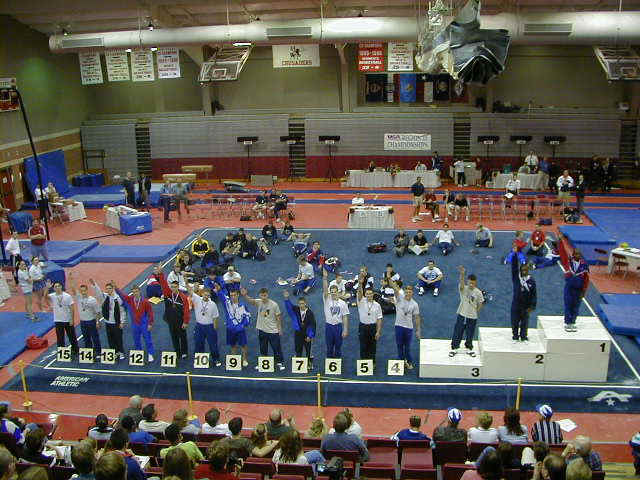 Meet Results2001 Region III ChampionshipsAlamo Gymnastics CenterClass 1 - 16-18Session 4PlaceNumNameGymFloorPommelRingsVaultP BarsH BarAA1408Andre HernandezCapital8.400188.90038.55068.65088.35079.300152.15012425Clinton MaysHGC8.55015T7.600119.50019.10018.95018.300852.00023412Scott CochranChampion8.8505T8.50058.50078.400108.45048.350751.05034409Josh GoreCapital9.20028.55048.150108.25018T8.20098.500450.85045445Curtis O'RorkeBart Conner8.8008T8.15078.30098.8504T8.50037.80015T50.40056419Adam PierceFlips8.8008T6.40022T8.65049.05028.4005T8.800350.10067417Greg StineCypress8.450178.35069.20027.95030T7.750178.2001049.90078413Ryan FlemingChampion9.40017.30013T7.75013T8.8504T8.4005T7.9251449.62589440Ryan ElrodWorld Olympic9.00046.85018T8.45088.30015T8.60028.250949.450910411Bryan PowellCapital8.60012T7.90088.60058.25018T7.90013T8.0001349.2501011422Matthew HicksHGA/GymMasters8.700117.85097.30020T8.10022T8.25088.900249.1001112430Joseph AlbertsOlympia8.050229.00018.80038.35011T8.150106.6502449.0001213444James MyersBart Conner8.750107.100157.450188.7006T8.100118.450548.5501314435Jason BlaineSt. Louis, MO8.60012T7.800107.75013T8.30015T7.700188.0501248.2001415446Mace PattersonBart Conner9.10038.95027.75013T8.90037.150235.80031T47.65015T15439Matheus DeOliveiraTitans8.8505T6.20027T7.850128.7006T7.650198.400647.65015T17414Adam TietzeCypress8.55015T6.85018T8.100118.25018T7.800167.7501747.3001718404James GonzalesAlamo8.8505T6.600217.75013T8.60097.600207.80015T47.2001819436Bryan BourlandTEGA8.100216.950177.30020T7.850347.850158.1001146.1501920402Brandon McGovernAcrosports7.850237.30013T6.700298.35011T8.000127.4002045.6002021429Erik TeftellerOlympia8.300196.750206.85026T8.00025T7.500216.8502144.2502122433Robbie SanderSpringfield, MO7.700246.40022T7.400198.30015T6.850286.7502343.4002223410Rupert EganCapital7.450277.400127.25022T8.00025T7.200225.95028T43.2502324424Vu HuynhHGC6.95034T7.050166.200328.35011T7.90013T6.50025T42.9502425442Jason LindbergAmerican8.150206.100296.800287.500406.95026T6.50025T42.00025T25416Jereme ReedCypress6.900365.300327.550177.800357.000257.45018T42.00025T27432William CalleyRichardson6.95034T6.25025T6.900257.95030T7.050245.80031T40.9002728428Richard RidenourLone Star7.25030T6.300245.70037T7.55038T6.15031T6.8002239.7502829443Justin JamesBart Conner7.050326.20027T6.85026T7.95030T5.400375.3003838.7502930401Billie EldridgeAcrosports7.550255.500316.500308.00025*5.700355.1503938.40030T30421Wil ComerGAGE7.400285.750305.850358.00025*5.750345.6503338.40030T32427Randy LeBlancJennings7.25030T4.350386.950247.70036T5.800335.5503437.6003233437Mike BarraleTeam Central, MO8.60012T3.550415.950348.10022T6.95026T3.8004336.9503334434Josh AgeeSpringfield, MO7.300294.550376.100338.35011T5.150395.4503536.9003435407James ClementCG's6.750375.050345.750368.050245.300385.9003036.8003536426Stephen CatechisHGC7.000334.950356.300318.00025T4.800405.35036T36.4003637405Jason LouviereBass7.500264.050405.050408.150216.15031T5.1004036.0003738415Tommy ChatfieldCypress5.550405.150334.550426.700416.600295.95028T34.5003839403Dusty DaltonAcrotex6.150394.750367.25022T0.00042T6.550307.45018T32.1503940431Jordan PittsRichardson6.250383.300424.850417.55038T4.600415.35036T31.9004041438Kerry RozanskiTeam Olympiad5.000424.150395.350397.70036T5.650363.9504231.8004142420Todd EnyeartFolger's0.000436.25025T5.70037T7.95030T4.050424.4504128.4004243418Jason ReinhardEmerald City5.500410.000430.000430.00042T0.000436.0002711.500432001 Region III ChampionshipsAlamo Gymnastics Center16665 Huebner RoadSan Antonio, TX 78248-(210) 479-8282 Fax4/6/2001 - 4/8/2001Team ResultsClass 1 - 16-18Session 4PlaceGymTeamScoreFloorPommelRingsVaultP BarsH Bar1Capital1152.25026.200225.350125.300125.150324.450125.8001408   Andre Hernandez408   Andre Hernandez408   Andre Hernandez8.4008.9008.5508.6508.3509.300409   Josh Gore409   Josh Gore409   Josh Gore9.2008.5508.1508.2508.2008.500411   Bryan Powell411   Bryan Powell411   Bryan Powell8.6007.9008.6008.2507.9008.0002Bart Conner1146.60026.650124.200223.500326.450123.750222.0503444   James Myers444   James Myers444   James Myers8.7507.1007.4508.7008.1008.450445   Curtis O'Rorke445   Curtis O'Rorke445   Curtis O'Rorke8.8008.1508.3008.8508.5007.800446   Mace Patterson446   Mace Patterson446   Mace Patterson9.1008.9507.7508.9007.1505.8003Cypress1139.20023.900320.500324.850224.000422.550323.4002414   Adam Tietze414   Adam Tietze414   Adam Tietze8.5506.8508.1008.2507.8007.750416   Jereme Reed416   Jereme Reed416   Jereme Reed6.9005.3007.5507.8007.0007.450417   Greg Stine417   Greg Stine417   Greg Stine8.4508.3509.2007.9507.7508.2004HGC1131.35022.500419.600422.000425.450221.650420.1504424   Vu Huynh424   Vu Huynh424   Vu Huynh6.9507.0506.2008.3507.9006.500425   Clinton Mays425   Clinton Mays425   Clinton Mays8.5507.6009.5009.1008.9508.300426   Stephen Catechis426   Stephen Catechis426   Stephen Catechis7.0004.9506.3008.0004.8005.350